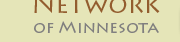 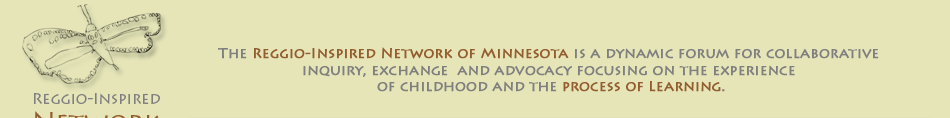 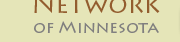 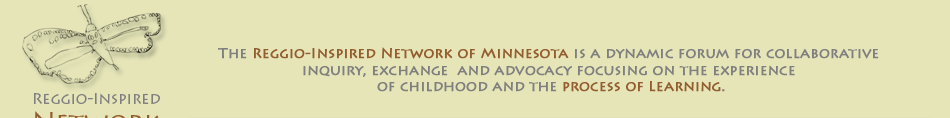 2021-2022 Monthly Gatherings Scholarship Application SCHOLARSHIP APPLICATIONS ARE DUE August 31, 2021, 5:00 pmThe Reggio-Inspired Network of Minnesota offers a yearlong scholarship which sponsors an individual to participate in the Saturday Gatherings for the 2021-2022 school year.  Anyone with a deep curiosity about Reggio Emilia is encouraged to apply.  This scholarship, established by the Network’s Board, is in honor of Sandy Burwell, a founding member of the Reggio-Inspired Network of Minnesota. Sandy has been particularly devoted to the Saturday Gatherings.   Please complete this application in full and return via email to Marty Watson (martywatson549@gmail.com) Applicant Name  					_______________________________________		Email  _________________________________________personal cell phone_______________________________Home Address 										__________	______City					______________State 			Zip 				Are you a student in early childhood education or school age and youth development? □ yes □ noIf so, which school do you attend? _________________________________________________________________________________________	Are you currently employed in the early childhood or school age and youth development field? □ yes □ no
If yes, name and address of the program.______________________________________________________	How long have you worked in the field?					_______________________		        How long have you been exploring Reggio-Inspired practices? 				    	             	                
In 250 words or less, please tell us about your journey in studying the infant toddler centers and preschools of Reggio Emilia. Please also address what you hope to achieve by attending the monthly gatherings (personally/professionally) and how you would use the information from the monthly gatherings to support your Reggio-Inspired practices.  (Attach a separate piece of paper or include in body of email) I agree to write at least two reflections about the gatherings to be published in the Reggio-Inspired Network of Minnesota newsletter or blog and share about the experience at the Reggio-Inspired Network Annual Meeting.Signature: 							________Date: 				   